Приложение 2 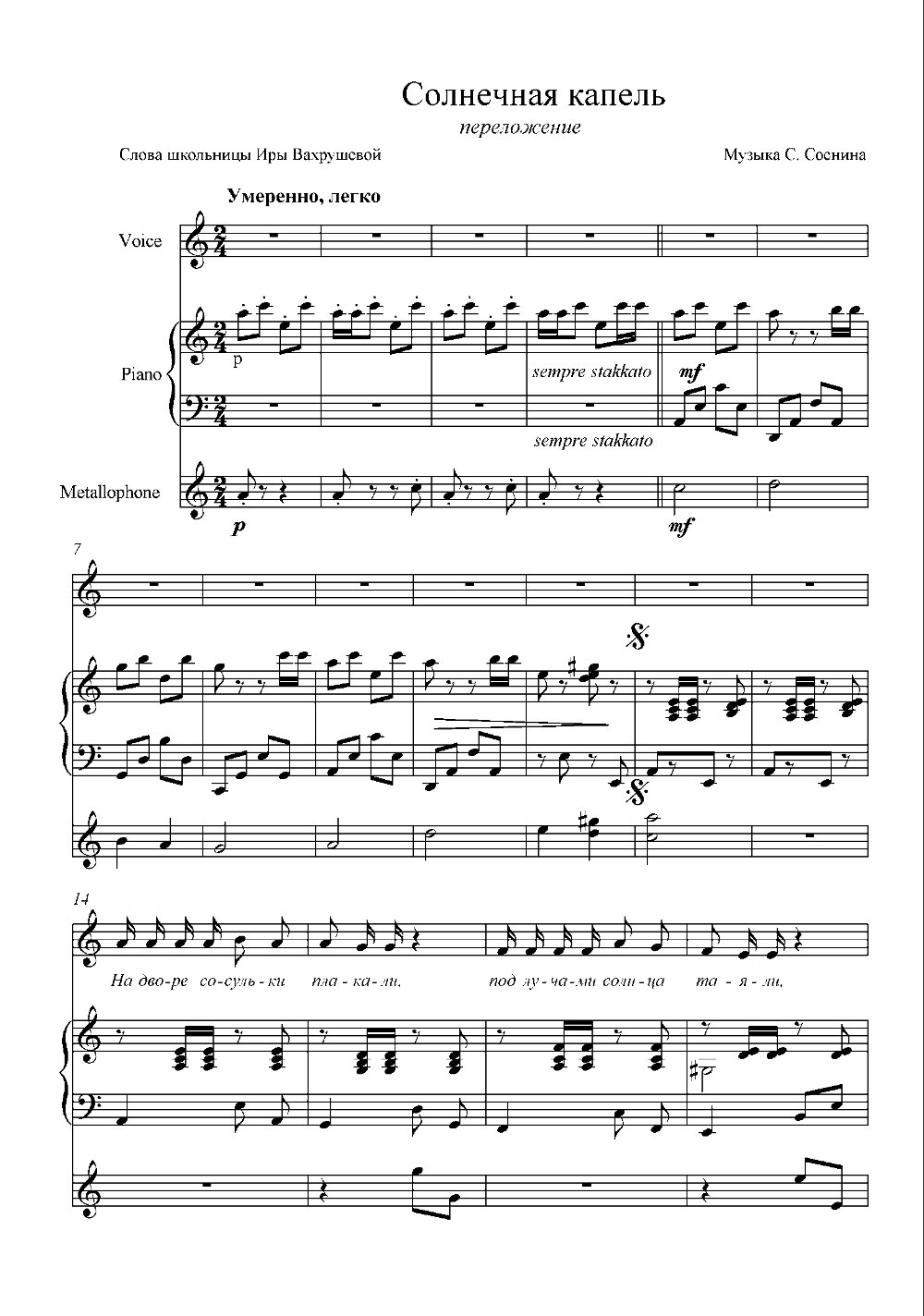 Партитура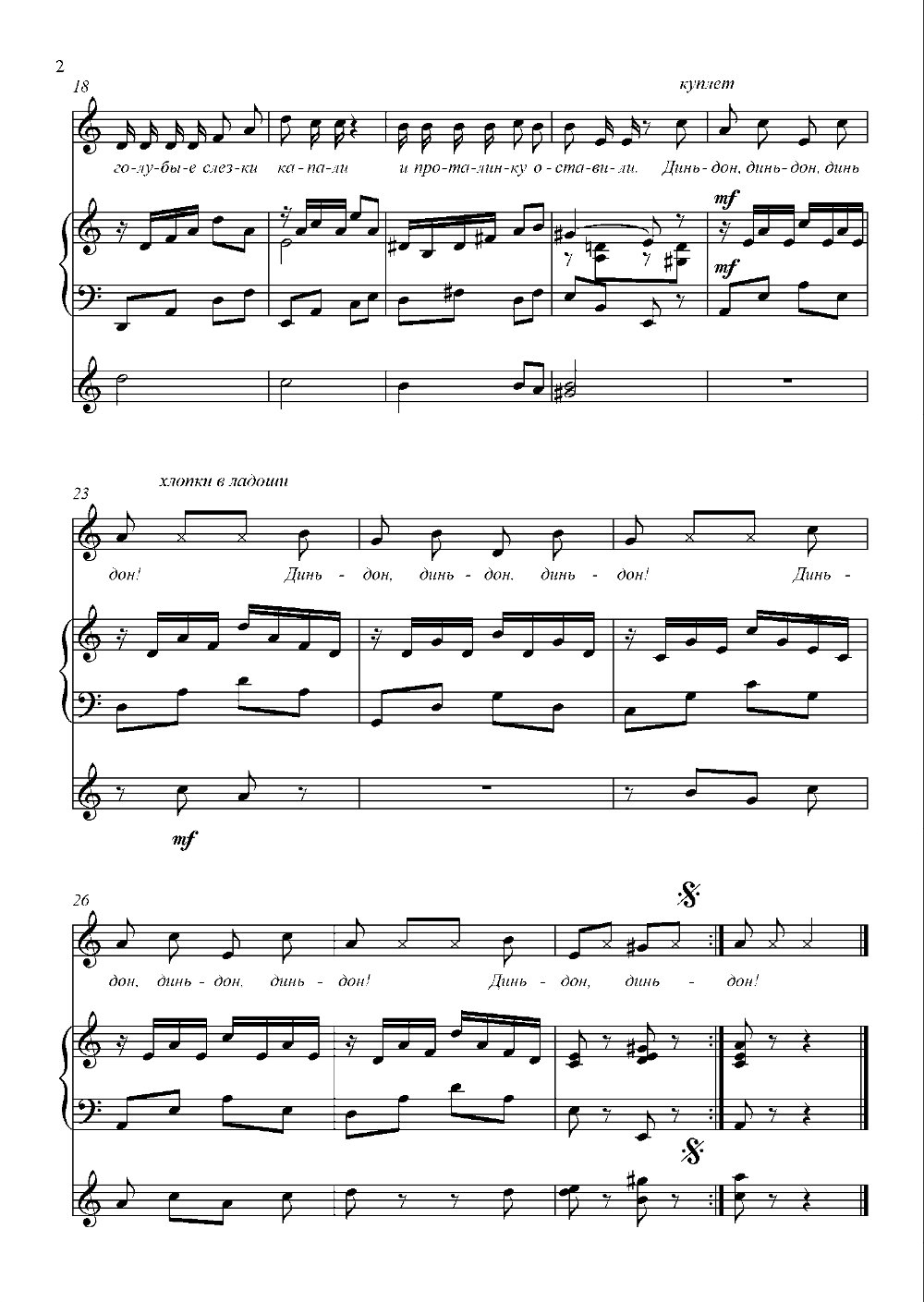 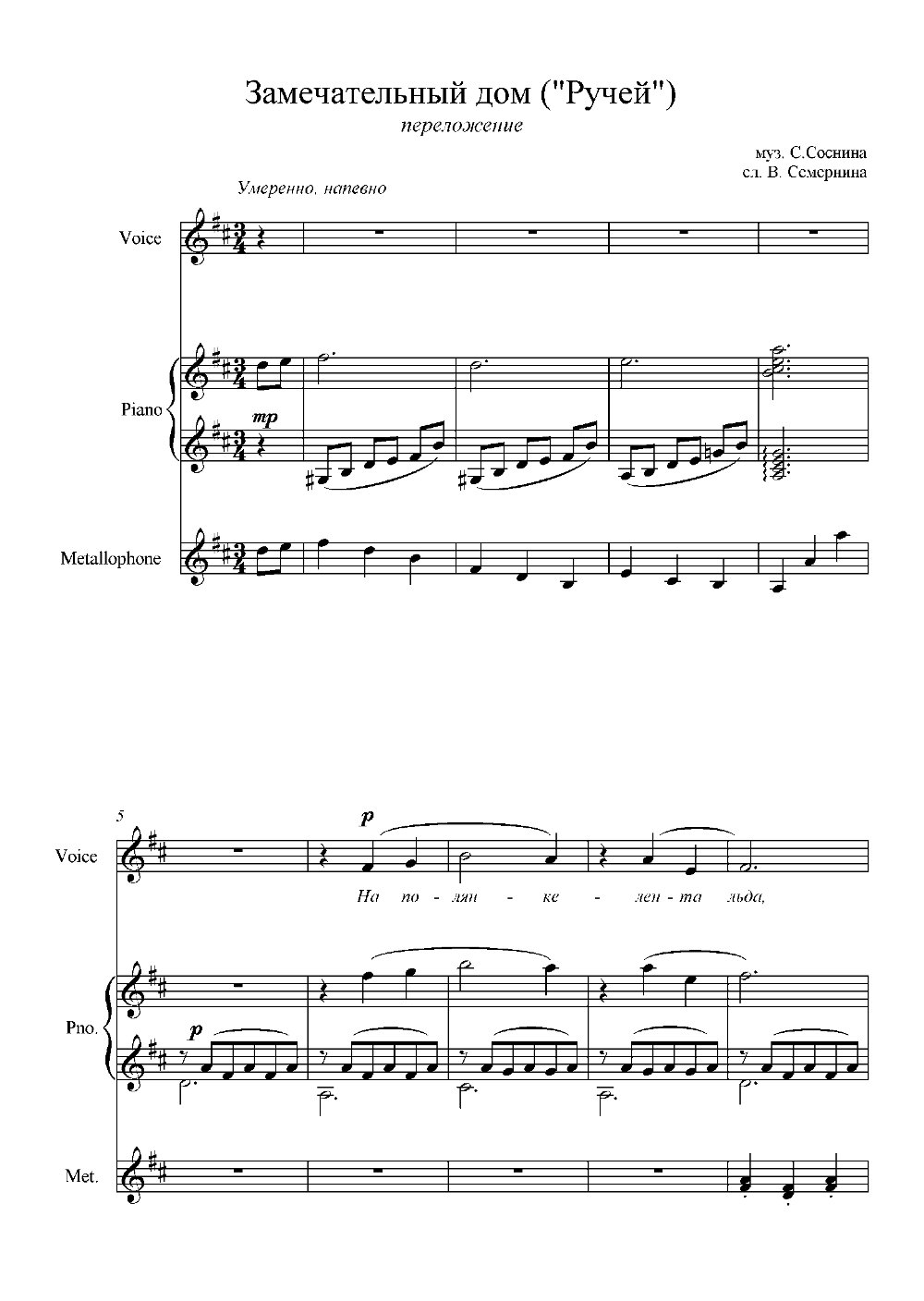 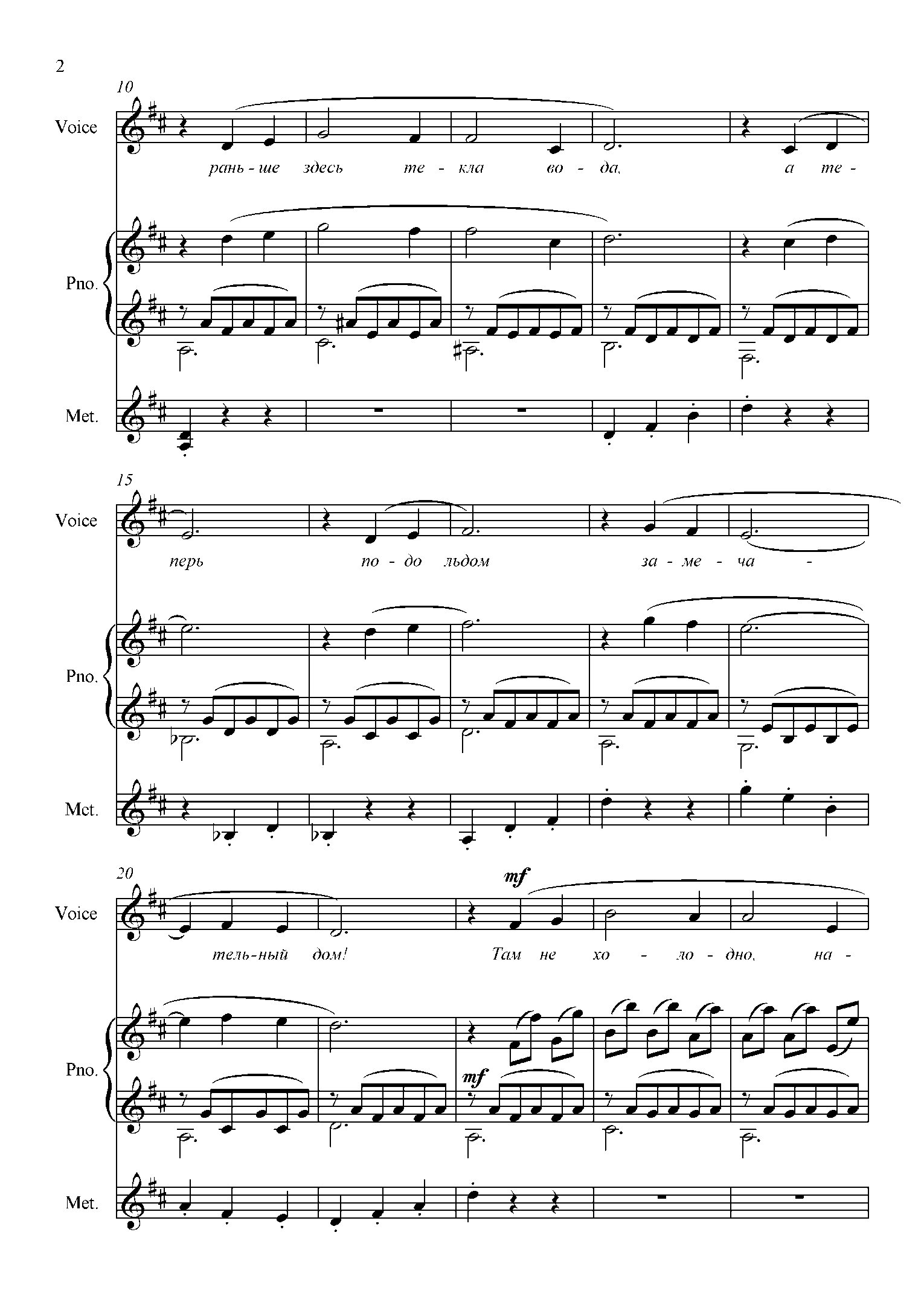 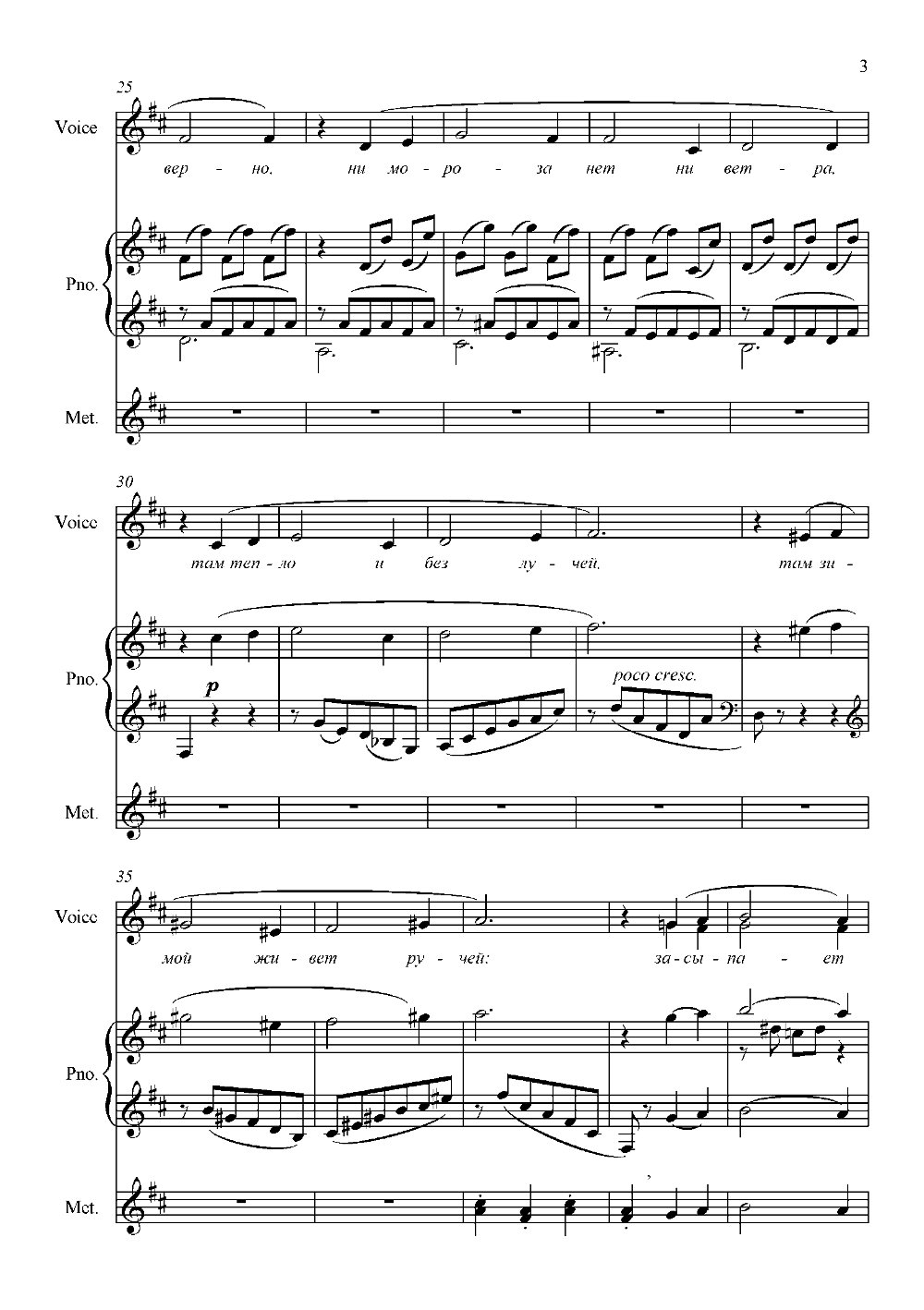 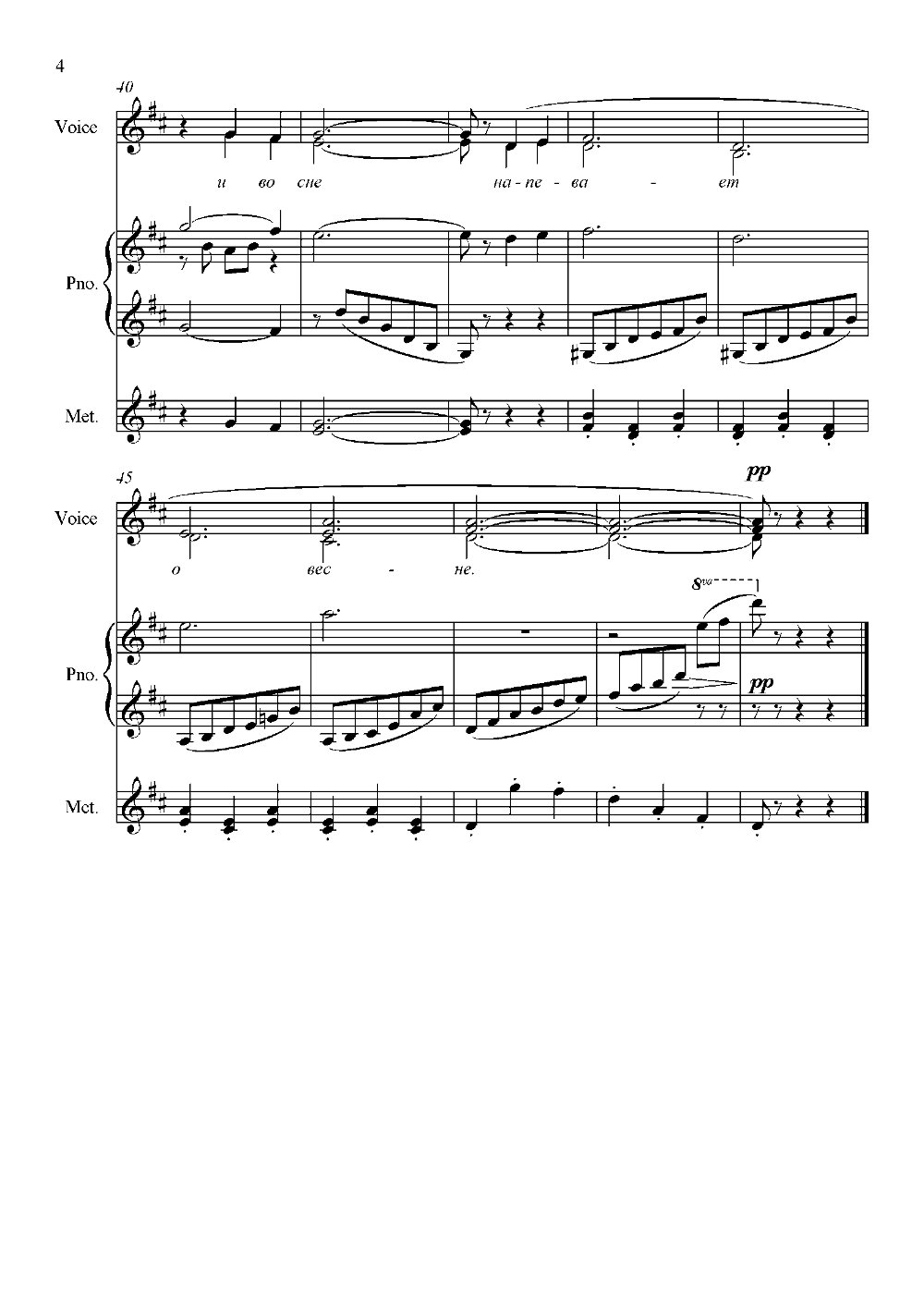 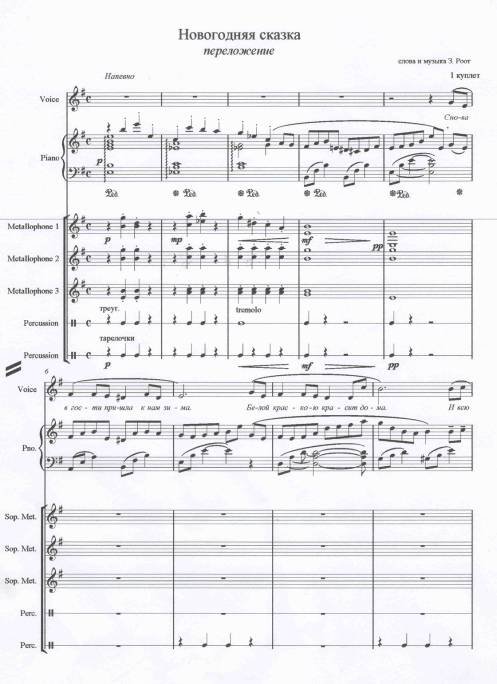 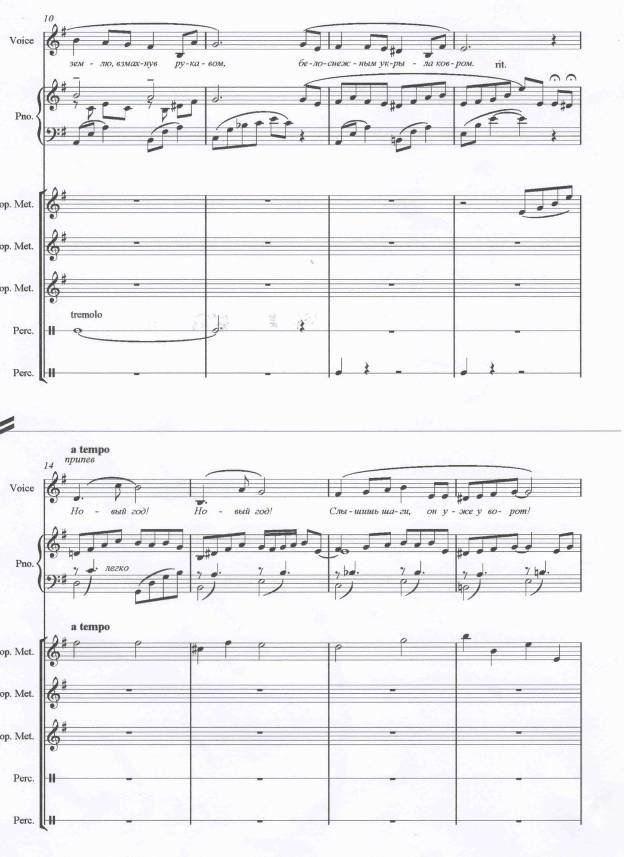 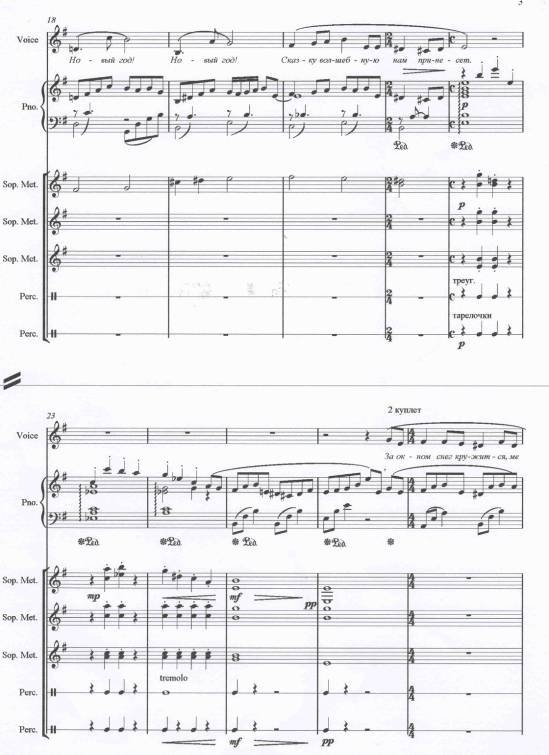 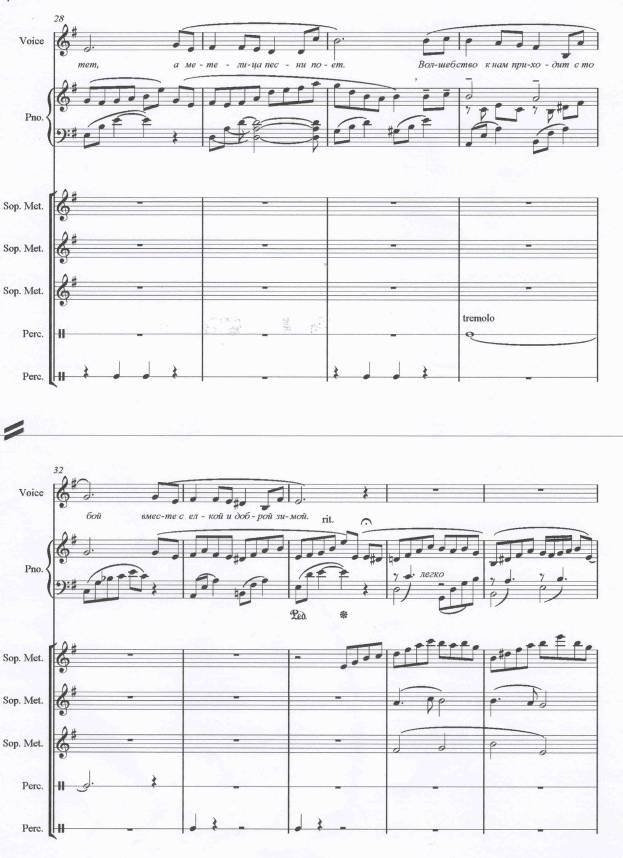 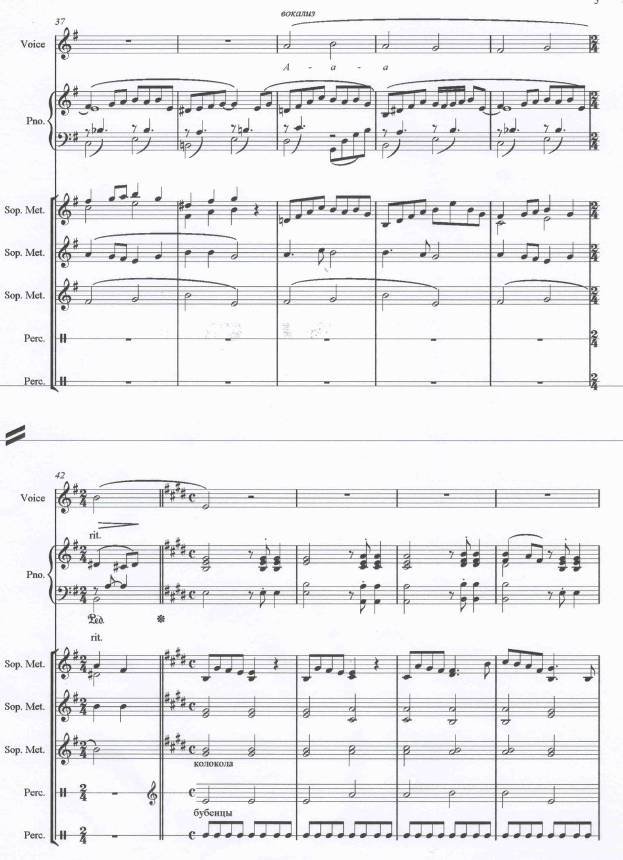 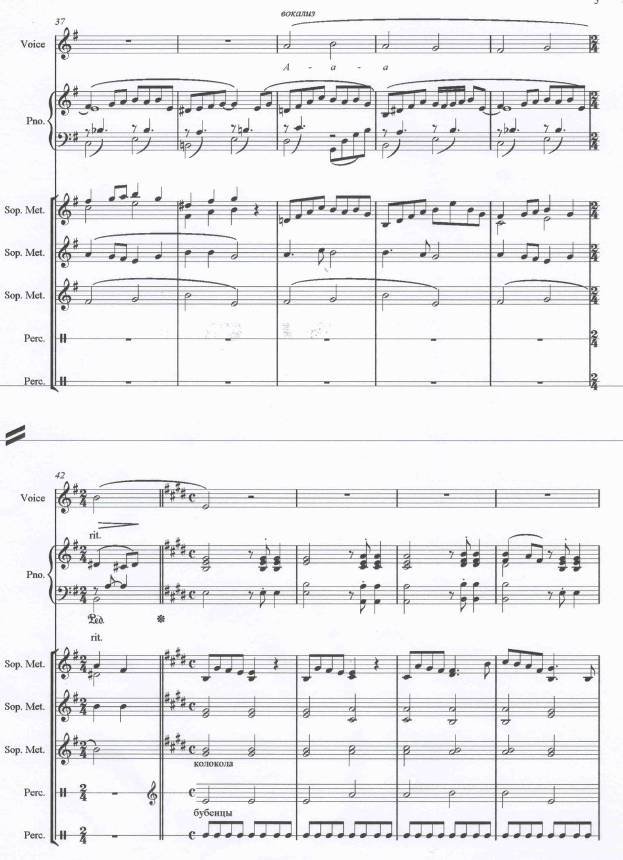 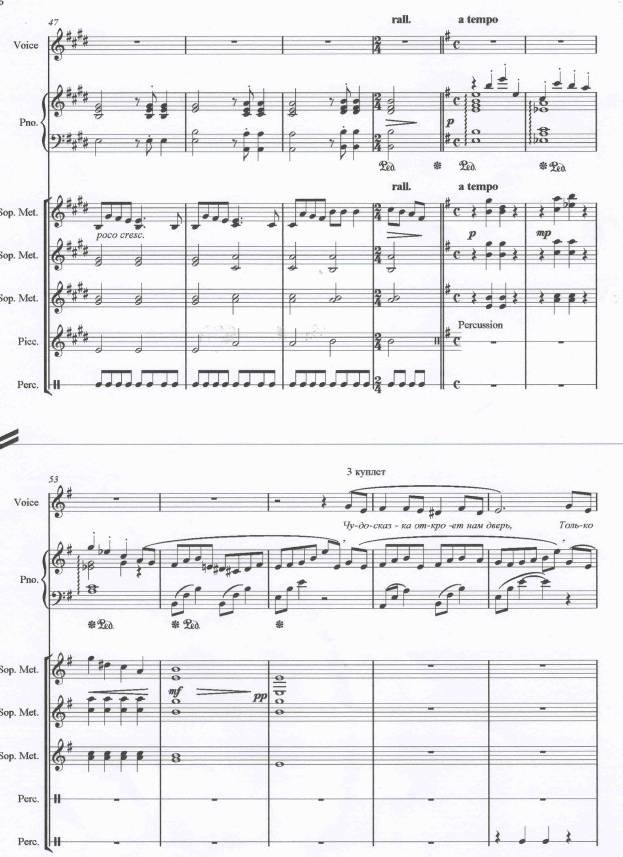 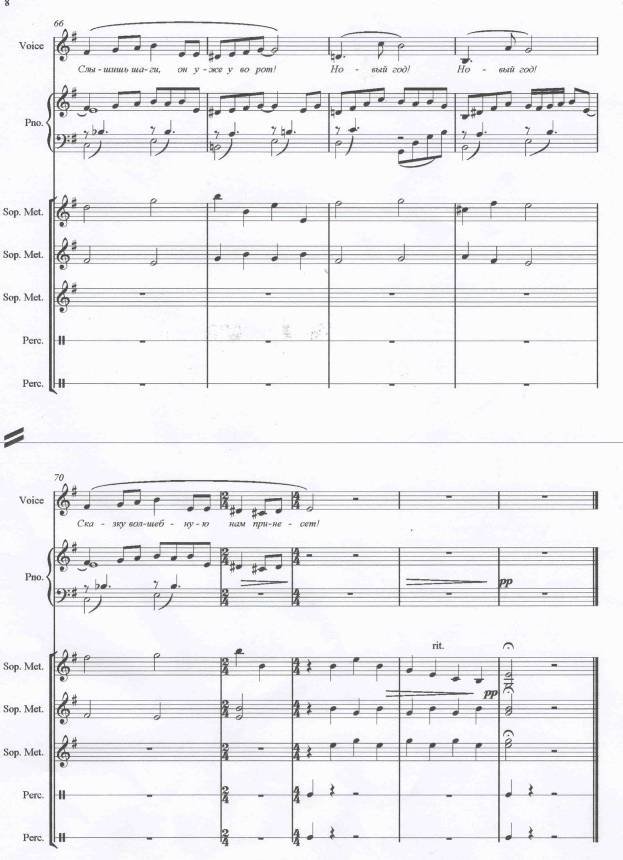 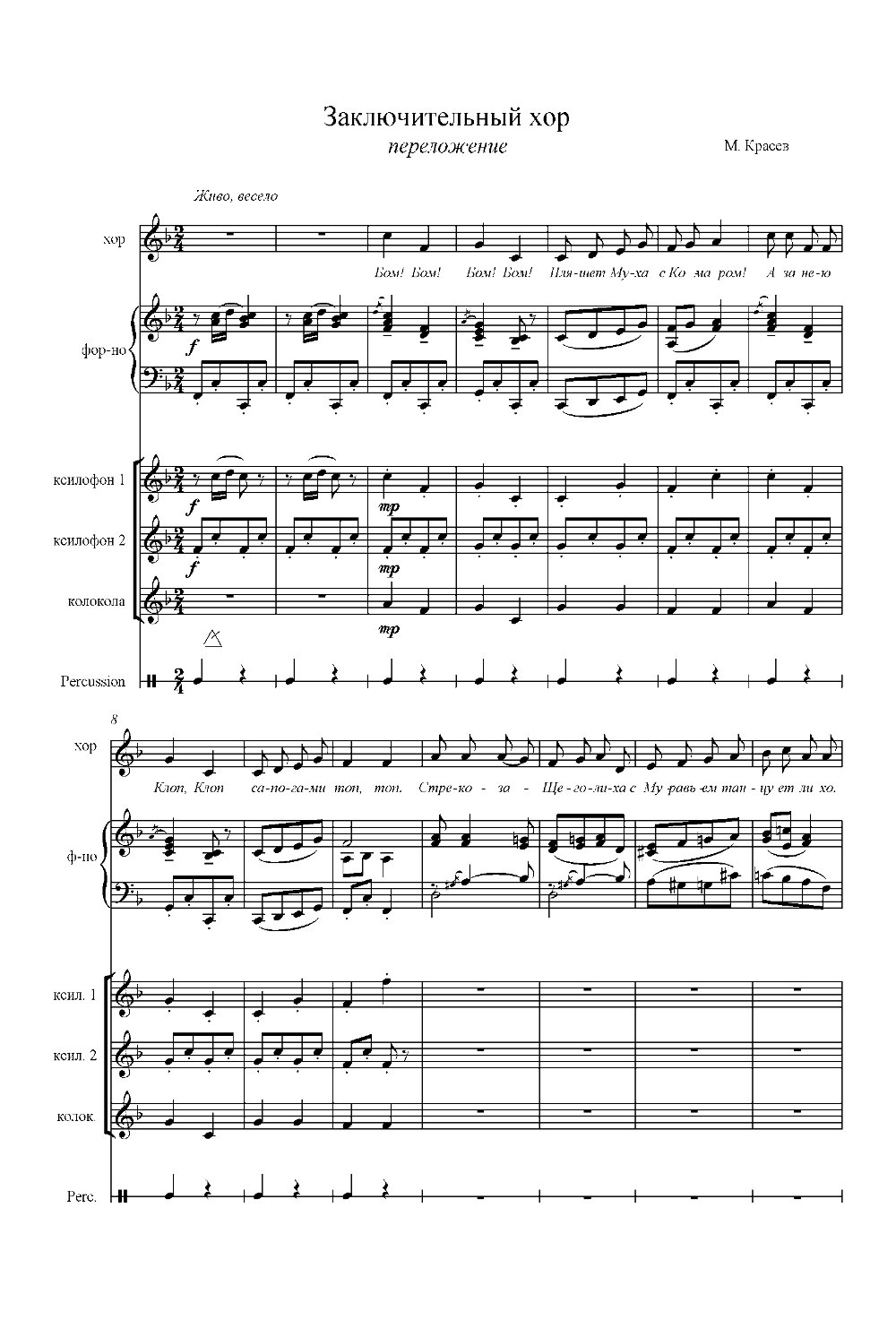 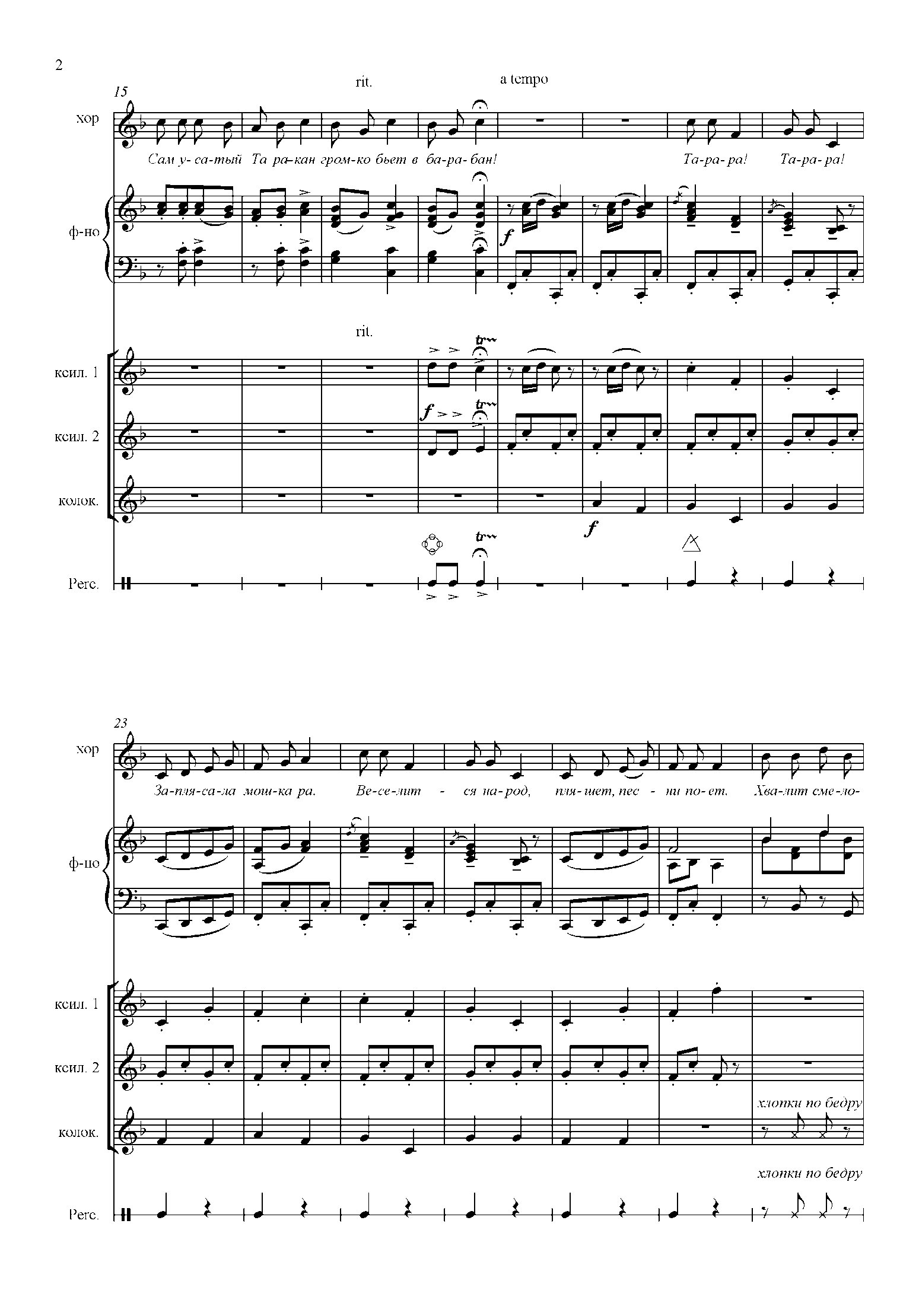 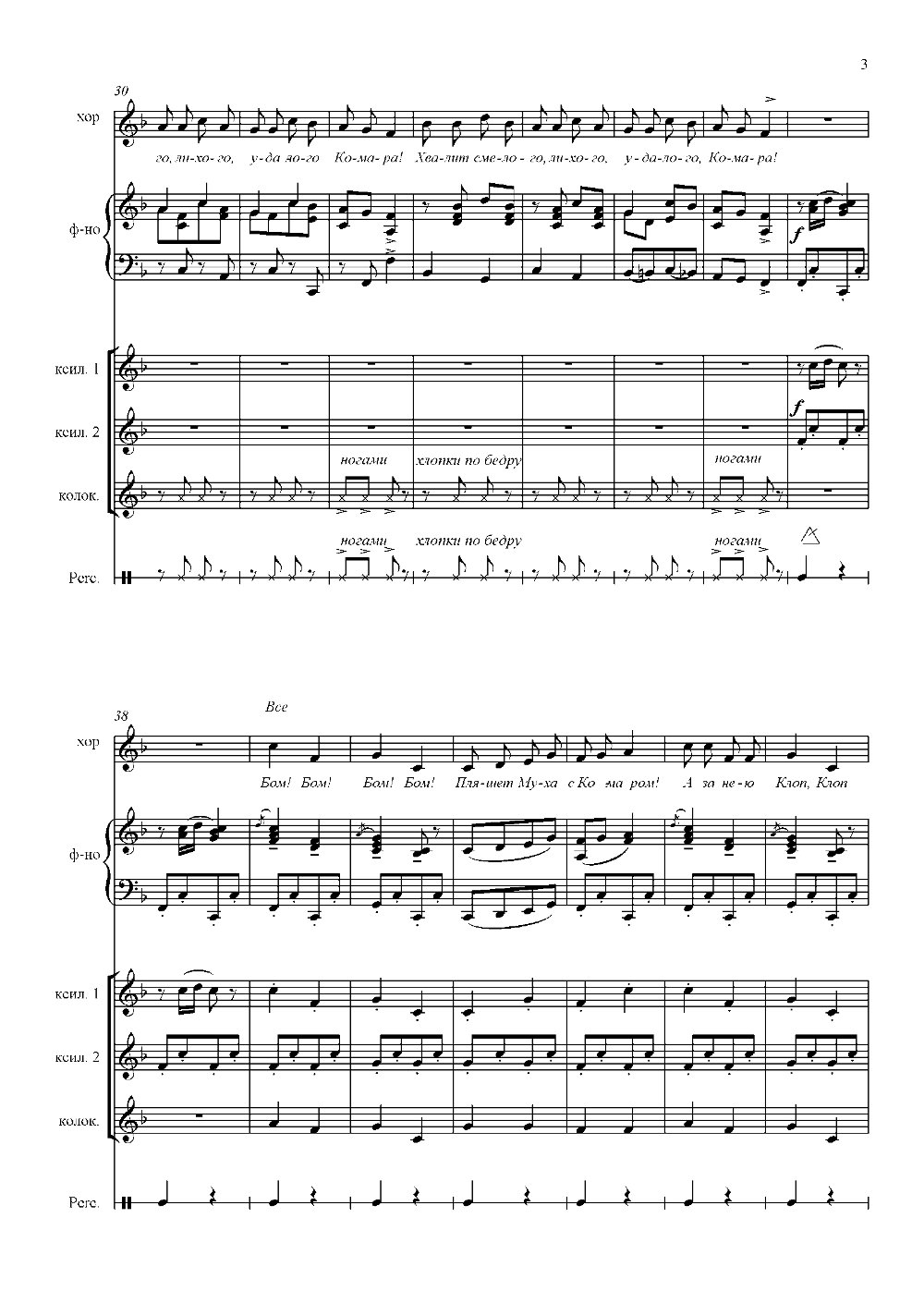 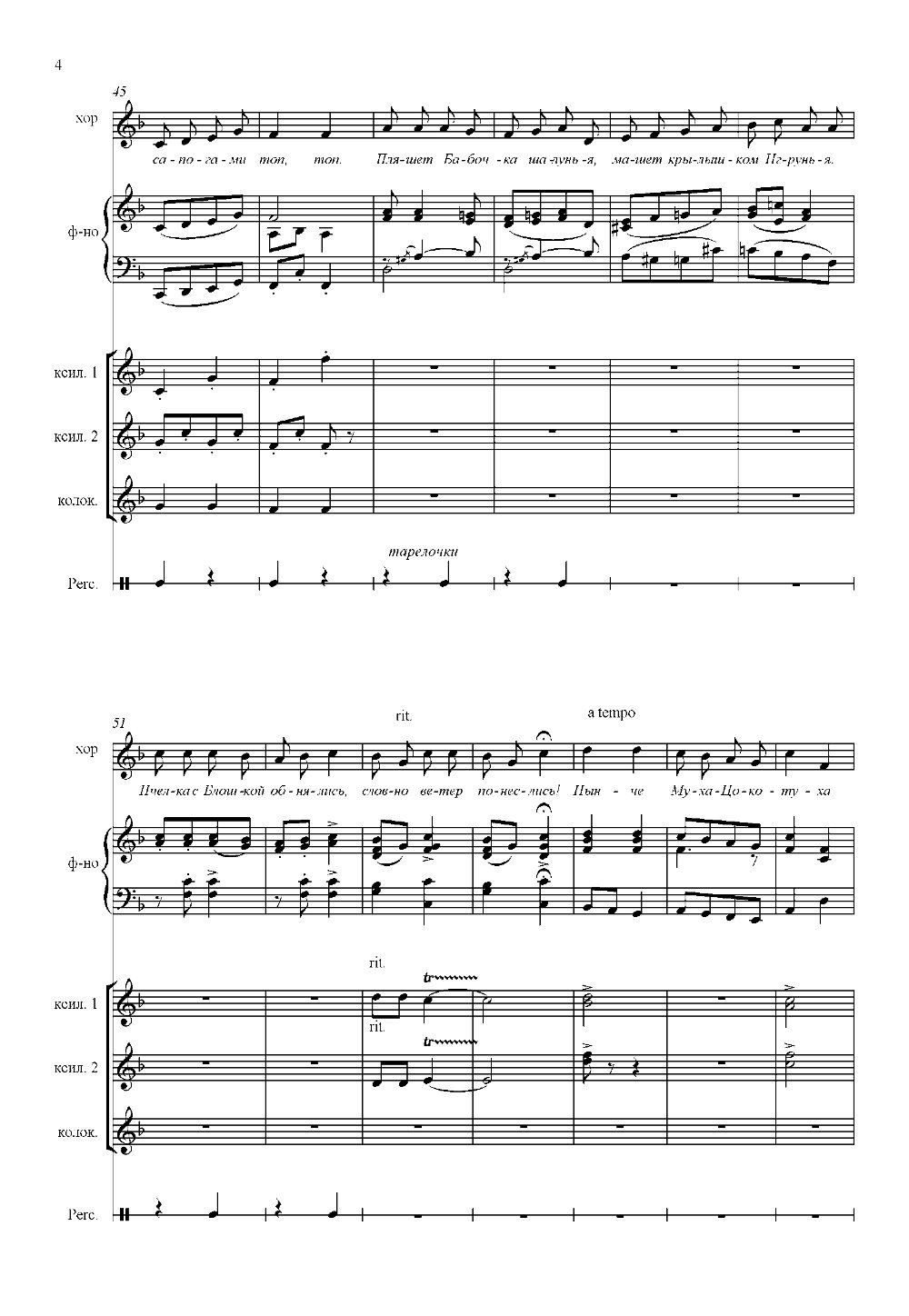 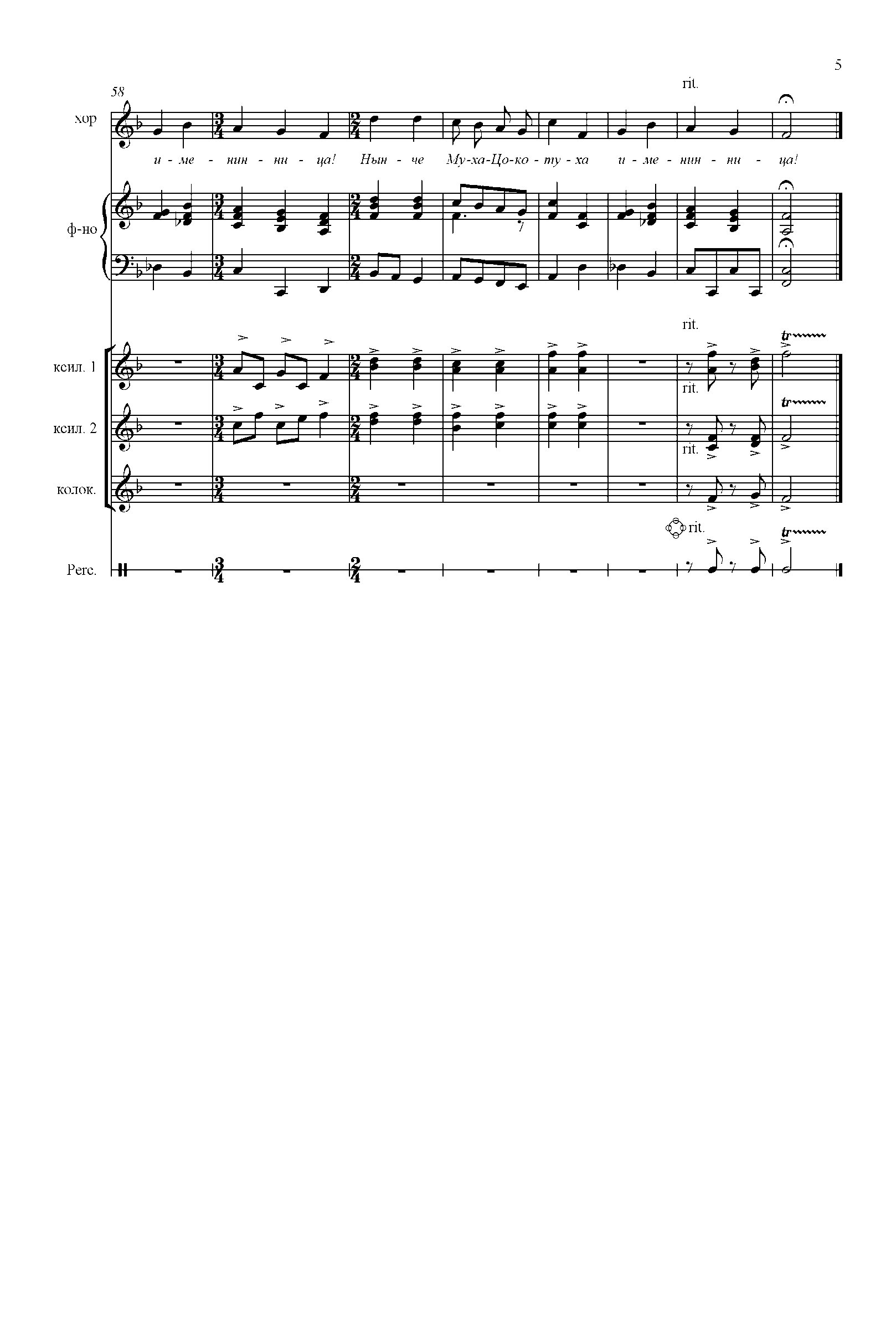 